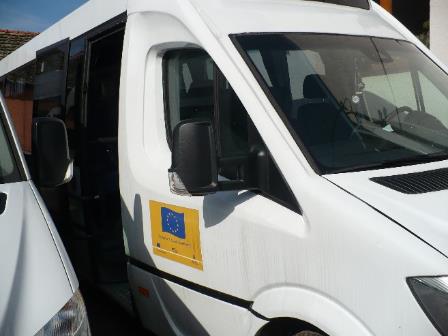 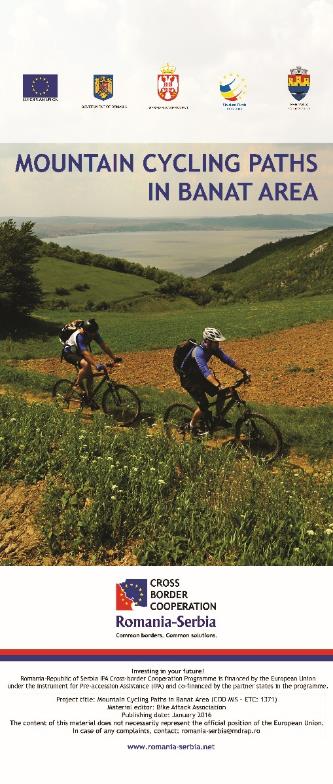 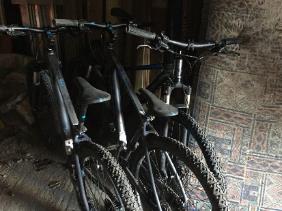 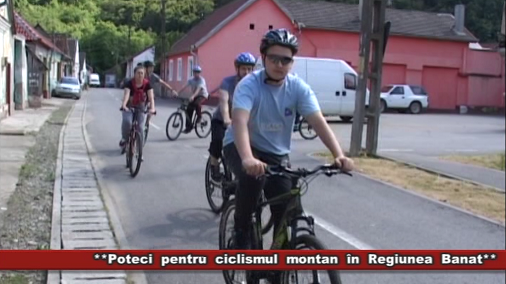 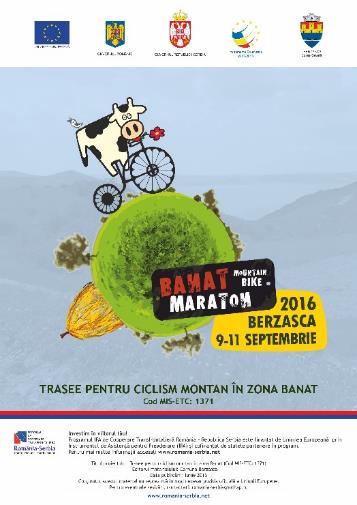 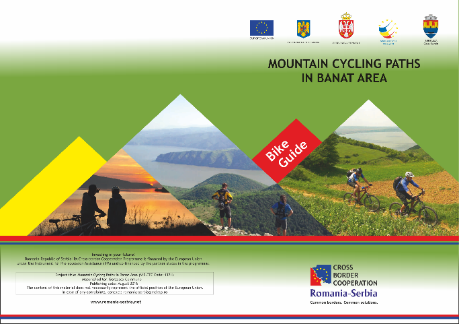 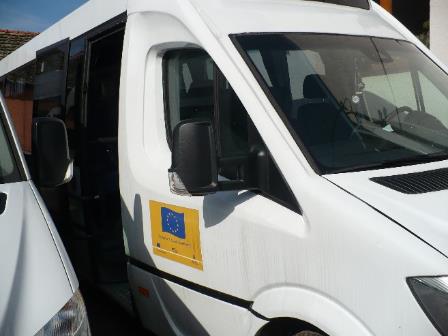 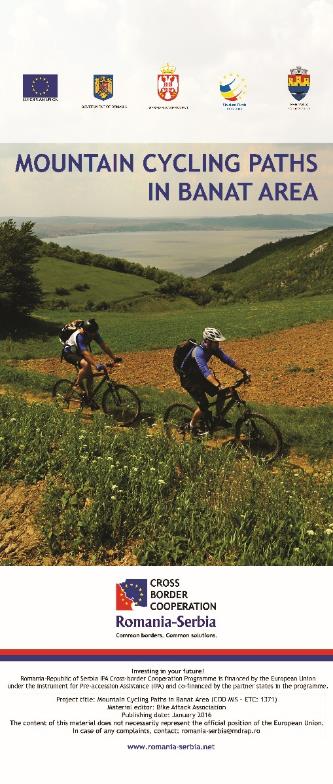 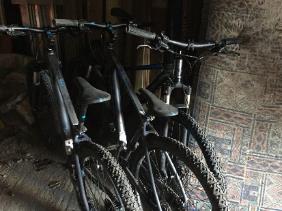 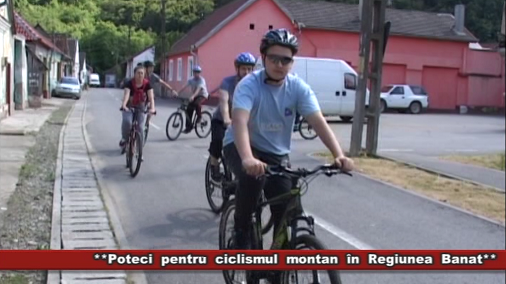 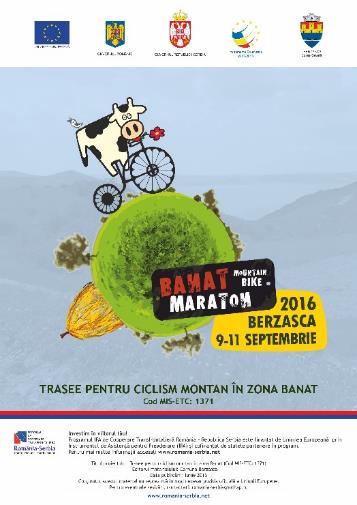 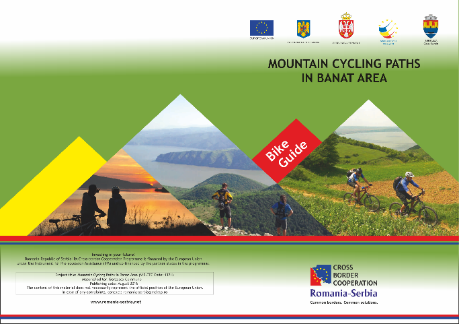 Project informationProject informationCALL FOR PROPOSALS2MIS-ETC:1371PRIORITY AXIS:3. Promoting “people to people” exchangesMEASURE:3.3 Increase educational, social cultural and sporting exchangesPROJECT TITLE:Mountain Cycling Paths in Banat AreaACRONYM:DURATION:27.10.2015 – 26.10.2016IPA FUNDS CONTRACTED:221.561,85 €TOTAL FUNDS CONTRACTED:260.661,00 €ABSORBTION RATE (%):78,48%PROJECT OBJECTIVE(S):Promoting MTB tourism in the Clisura Dunarii as a way of integrating 100 people from both sides of the border for an 18 months period.SHORT DESCRIPTION OF THE PROJECT:There is a very rich touristic common heritage between the two regions involved in the project, both a cultural and natural heritage that most of the youth living in these regions are not aware about. Consequently the project offered them the opportunity of participating in a series of youth exchanges and trainings that opened up their horizons, challenged their beliefs and prejudices, facilitated their intercultural learning and developed a series of competences in the field of environmental education. The participants became aware of the common heritage they share, of their similarities and differences and of their own cultural identity. The project invested in tourism, in youth and in their self-development, intercultural competences and civic participation, thus it contributed to the sustainable development of society.DEGREE OF ACHIEVEMENT OF INDICATORS: RESULTS ACHIEVED: Two bilateral youth exchanges involving 20 youngsters (10 from Serbia and 10 from Romania), implemented on both sides of the frontier of the Banat Mountain region and focused on environmental and intercultural education.20 trained Mountain Biking guides (10 from Romania and 10 from Serbia) that would act from now on as resource persons.5 MTB trails explored and described in detail (technical and touristic information) for the interested mountain bikers.One international event of Mountain Biking in the region of Banat Mountains – The Banat Mountain Biking Marathon 2012.One Mountain Bike Tourist Guide for the Romanian and Serbian Region of Banat Mountains distributed in printed and digital format.Partnership informationCOUNTRYCOUNTY/DISTRICTBUDGET(EURO)CONTACT DETAILSLEAD PARTNER:Town Hall BerzascaRomaniaCaras Severin165.605,00Berzasca, 282, Main RoadTel. 07230797768PARTNER 2:Municipality of GolubacSerbiaBranicevski52.478,00Golubac, Cara Lazara  15Tel. +38112678128PARTNER 3:Bike Attack Resita AssociationRomaniaCaras-Severin42.578,00Resita, Petru Maior, Nr.2, Bl.800, cam.321Tel. +40 255 224033